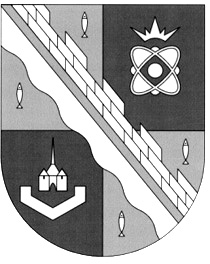 администрация МУНИЦИПАЛЬНОГО ОБРАЗОВАНИЯ                                        СОСНОВОБОРСКИЙ ГОРОДСКОЙ ОКРУГ  ЛЕНИНГРАДСКОЙ ОБЛАСТИПОСТАНОВЛЕНИЕот 30/12/2016 № 2961Об утверждении Порядка подачи заявления руководителем муниципального учреждения Сосновоборского городского округа о невозможности по объективным причинам представить сведения о доходах, об имуществе и обязательствах имущественного характера своих, супруги (супруга), несовершеннолетних детей в комиссию по соблюдению требований к служебному поведению муниципальных служащих и урегулированию конфликта интересовВ соответствии со статьей 275 Трудового кодекса Российской Федерации, Федеральным законом от 25.12.2008 № 273-ФЗ «О противодействии коррупции»,  руководствуясь  постановлением  администрации Сосновоборского городского округа                    от 08.04.2013 № 944 «Об утверждении Правил представления лицом, поступающим на  работу на должность руководителя муниципального учреждения,  а также руководителем муниципального  учреждения сведений о своих доходах, об имуществе и обязательствах имущественного характера своих (супруги) и несовершеннолетних детей», а также  на основании постановления администрации Сосновоборского городского округа                             от 05.05.2016 № 993 «Об утверждении Положения и состава комиссии по соблюдению требований к служебному поведению лиц, замещающих должности муниципальной службы в администрации муниципального образования Сосновоборский городской округ Ленинградской области  и  урегулированию конфликта интересов»,  а также в целях установления единого порядка подачи руководителями муниципальных учреждений Сосновоборского городского округа Ленинградской области  заявления о невозможности по объективным причинам представить сведения о доходах, об имуществе и обязательствах имущественного характера своих супруги (супруга), несовершеннолетних детей в комиссию по соблюдению требований к служебному поведению муниципальных служащих и урегулированию конфликта интересов, администрация Сосновоборского городского округа  п о с т а н о в л я е т:1. Утвердить Порядок подачи заявления руководителем муниципального  учреждения  Сосновоборского   городского  округа  о невозможности по объективным причинам представить сведения о доходах, об имуществе и обязательствах имущественного характера своих супруги (супруга), несовершеннолетних  детей в комиссию по соблюдению требований к служебному поведению муниципальных служащих и урегулированию конфликта интересов, согласно приложению к настоящему  постановлению.	2. Руководителям муниципальных учреждений Сосновоборского городского округа, предоставляющим сведения о своих доходах, об имуществе и обязательствах имущественного характера, а также о доходах, об имуществе и обязательствах имущественного характера своих супруги (супруга) и  несовершеннолетних детей,  строго руководствоваться  настоящим  постановлением.	3. Отделу кадров и спецработы администрации (Губочкина Т.Н.) довести настоящее постановление до сведения руководителей отраслевых (функциональных) органов администрации, в том числе с правами юридического лица осуществляющих  оперативное руководство и контроль (курирование) за деятельностью подведомственных  муниципальных учреждений Сосновоборского городского округа и руководителей муниципальных учреждений Сосновоборского городского округа.4. Пресс-центру администрации (Арибжанов Р.М.) разместить настоящее постановление  на официальном сайте администрации Сосновоборского городского округа. 	5.  Постановление  вступает в силу с момента подписания.	6.  Контроль за  исполнением настоящего постановления оставляю за собой.Глава администрацииСосновоборского городского округа                                                             В.Б.Садовский                           исп. Т.Н. Губочкина; ЛЕСОГЛАСОВАНО: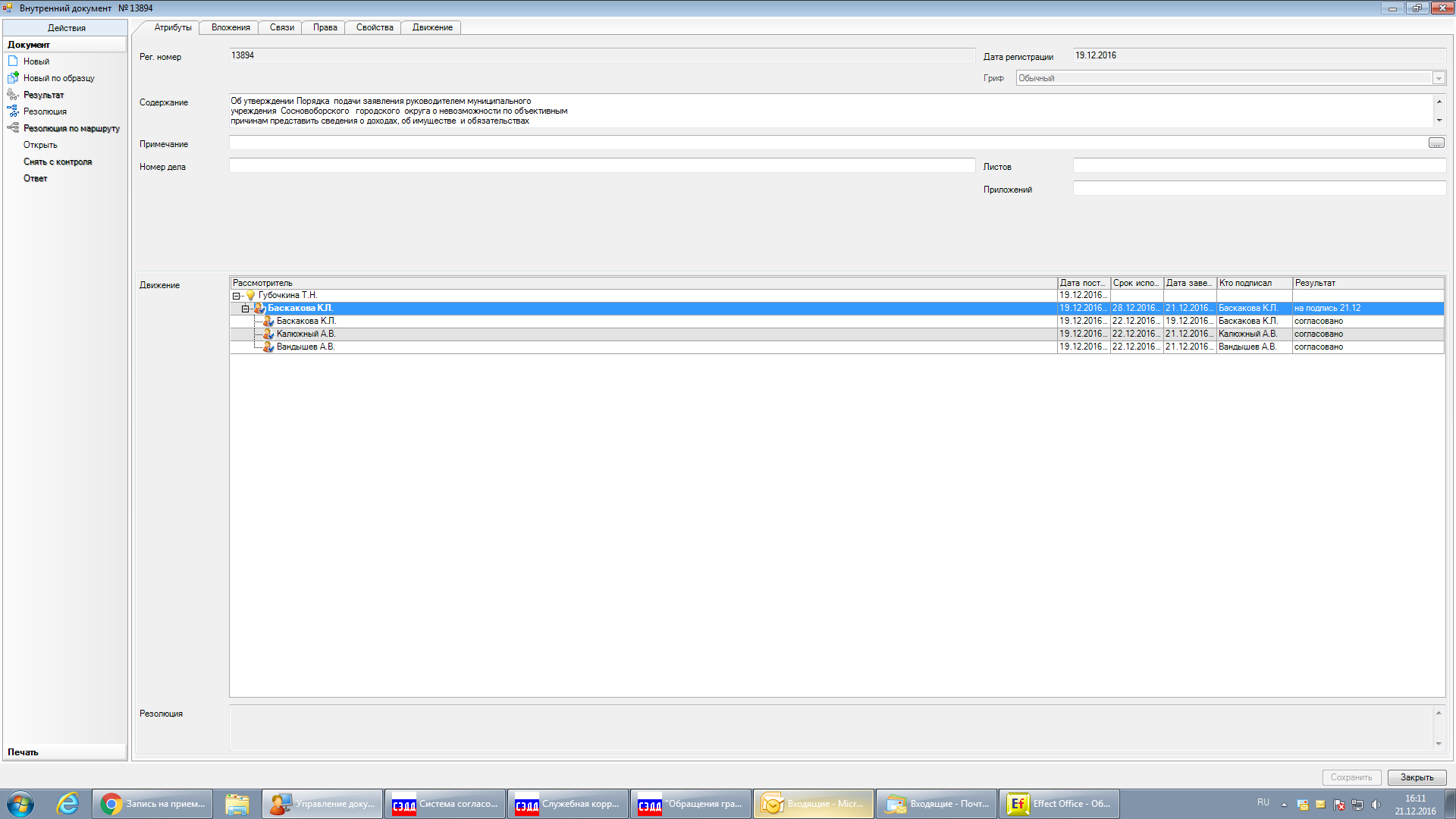 Рассылка: отдел кадров								                УТВЕРЖДЕН                                                                                                             	постановлением администрации							              Сосновоборского городского округа                                                                                                   		от 30/12/2016 № 2961ПОРЯДОКподачи заявления руководителем    муниципального учреждения Сосновоборского городского округа  о невозможности по объективным причинам представить сведения о доходах, об имуществе и обязательствах имущественного характера своих супруги (супруга), несовершеннолетних детей в комиссию по соблюдению требований к служебному поведению муниципальных служащих и урегулированию  конфликта интересов1. Настоящий Порядок подачи заявления руководителем муниципального учреждения Сосновоборского городского округа о невозможности по объективным причинам представить сведения о доходах, об имуществе и обязательствах имущественного характера своих супруги (супруга), несовершеннолетних детей в комиссию по соблюдению требований к служебному поведению муниципальных служащих и урегулированию конфликта интересов (далее - Порядок)  разработан в соответствии со статьей 275 Трудового кодекса Российской Федерации,  Федеральным законом от 25.12.2008 №273-ФЗ «О противодействии коррупции»,  постановлением администрации Сосновоборского городского округа от 08.04.2013 № 944  «Об утверждении Правил представления лицом, поступающим на  работу на должность руководителя муниципального учреждения,  а также руководителем муниципального  учреждения сведений о своих доходах, об имуществе и обязательствах имущественного характера своих (супруги) и несовершеннолетних детей», постановлением администрации Сосновоборского городского округа от 05.05.2016 № 993 «Об утверждении Положения и состава комиссии по соблюдению требований к служебному поведению лиц, замещающих должности муниципальной службы в администрации муниципального образования Сосновоборский городской округ Ленинградской области  и  урегулированию конфликта интересов»,  а также в целях установления единого порядка подачи руководителями муниципальных учреждений Сосновоборского городского округа,  заявления о невозможности по объективным причинам представить сведения о доходах, об имуществе и обязательствах имущественного характера своих супруги (супруга), несовершеннолетних детей в комиссию по соблюдению требований к служебному поведению муниципальных служащих и урегулированию конфликта интересов:2. Руководитель муниципального учреждения Сосновоборского городского округа (далее по тексту  - руководитель),  при наличии объективных причин, не позволяющих представить сведения о доходах, об имуществе и обязательствах имущественного характера своих супруги (супруга), несовершеннолетних детей, направляет в комиссию по соблюдению требований к служебному поведению и урегулированию конфликта интересов (далее - комиссия)  заявление по форме согласно приложению  к настоящему Порядку. К заявлению руководитель приобщает документы, подтверждающие невозможность по объективным причинам представления сведений о доходах, об имуществе и обязательствах имущественного характера своих супруги (супруга), несовершеннолетних детей. Заявление о невозможности по объективным причинам представления сведений о доходах, об имуществе и обязательствах имущественного характера своих супруги (супруга), несовершеннолетних детей направляется руководителем в комиссию не позднее 30 апреля года, следующего за  отчетным. Заявление руководителя регистрируется в журнале регистрации заявлений о невозможности по объективным причинам представить сведения о доходах, об имуществе и обязательствах имущественного характера своих супруги (супруга), несовершеннолетних детей. 6. Рассмотрение заявления осуществляется в порядке, установленном Положением  о комиссии по соблюдению требований к служебному поведению лиц, замещающих должности муниципальной службы в администрации  муниципального образования Сосновоборский городской округ Ленинградской области  и  урегулированию конфликта интересов, утвержденным постановлением администрации Сосновоборского городского округа от 05.05.2016 № 993.										(Форма)																		В комиссию по соблюдению требований  к служебному поведению                                                                       муниципальных служащих   и урегулированию конфликта интересов                                                                              от ______________________________________                                                                                                                  (фамилия, имя, отчество руководителя муниципального учреждения)							 ________________________________________________,						                _________________________________________________					                                       (полное наименование муниципального учреждения)   Зарегистрированного (ой) по адресу: _____________________________________________________________                                                                                                           ________________________________________________                                                                                                                                   (адрес фактического места жительства)                                                                                                      ___________________________________________________									    (контактный телефон)						ЗАЯВЛЕНИЕНа основании  статьи  275 Трудового кодекса российской Федерации,  Федеральным м законом  от 25 декабря 2008 года  № 273-ФЗ «О противодействии коррупции», сообщаю, что не имею возможности    предоставить в отдел кадров и спецработы администрации   Сосновоборского  городского округа   сведения о доходах, об имуществе и обязательствах имущественного характера своих  супруги (супруга), несовершеннолетних детей (нужное  подчеркнуть)      ________________________________________________________________________________________________________________________________________________________________(Ф.И.О. – полностью  супруги (супруга) и несовершеннолетних детей)      за период с 01 января 20____года по 31 декабря 20_____года, зарегистрированных по адресу ________________________________________________________________________________________________________      по следующим объективным  причинам: __________________________________________________                                                                             (указать причины, по которым невозможно представить сведения о доходах, ________________________________________________________________________________________________________об имуществе и  обязательствах имущественного характера своих супруги (супруга), несовершеннолетних детей)	Сообщаю, что в целях представления сведений о доходах, об имуществе и обязательствах имущественного характера мною были предприняты следующие меры___________________________________________________________________________________________________________________(излагаются предпринятые меры)К заявлению прилагаются следующие подтверждающие документы:1._____________________________________________________________________________________2._____________________________________________________________________________________«______	»	___20_____  года                        _______________________                  ____________________________                                                                                                        (подпись руководителя)                                     (фамилия, инициалы)       Приложение к Порядку подачи заявления руководителя муниципального учреждения Сосновоборского городского округа о  невозможности по объективным причинам представить сведения о доходах, об имуществе  и обязательствах имущественного характера своих супруги (супруга), несовершеннолетних  детей в комиссию по соблюдению требований к служебному поведению муниципальных служащих и урегулированию конфликта интересов, утвержденного распоряжением администрации Сосновоборского городского округаот 30/12/2016 № 2961